Låt fler jobba merLandskapsregeringen verkställer ett välkommet tillfälligt slopande av inkomstgränsen för studerande i syfte att möjliggöra fler arbetade timmar bland gruppen. Också andra grupper skulle kunna bidra mer till arbetsmarknadens behov men hindras av inkomsttak, två exempel är personer som har förhöjt hemvårdsstöd och personer som lyfter dagpenning.Ett jobb är så mycket mer än pengar som kommer in på kontot, bland annat skapar det mening och bryter ensamhet. Ur ett ekonomiskt perspektiv kan det konstateras att den stigande försörjningskvoten kräver arbetsmarknadspoltiska åtgärder.FÖRSLAGMoment: 50200 Studiestöd (F)Ändring av anslag: -Tillägg i momentmotivering: ”Landskapsregeringen överser inkomsttak kopplade till bidrag för andra grupper än studerande i syfte att det ska löna sig för fler att arbeta mer.”Mariehamn den 4 februari 2022Katrin Sjögren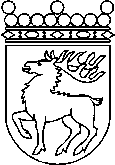 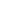 Ålands lagtingBUDGETMOTION nr 38/2021-2022BUDGETMOTION nr 38/2021-2022Lagtingsledamot DatumKatrin Sjögren2022-02-04Till Ålands lagtingTill Ålands lagtingTill Ålands lagtingTill Ålands lagtingTill Ålands lagting